REQUERIMENTO Nº 00346/2013Requer informações referente a alteração do transito na Rua da Prata localizada no bairro Mollon. Senhor Presidente,Senhores Vereadores, CONSIDERANDO que a algum tempo moradores deste bairro vem realizando diversas reclamações referente ao transito desta rua; CONSIDERANDO que atualmente uma das saídas do bairro Mollon é a Av. Iacanga e que a mesma já possui grande fluxo de veículos;CONSIDERANDO que a alteração da Rua da Prata para sentido duplo trará maior facilidade para os moradores e diminuirá o fluxo de veículos na Av. Iacanga;REQUEIRO que, nos termos do Art. 10, Inciso X, da Lei Orgânica do município de Santa Bárbara d’Oeste, combinado com o Art. 63, Inciso IX, do mesmo diploma legal, seja oficiado o Excelentíssimo Senhor Prefeito Municipal para que encaminhe a esta Casa de Leis as seguintes informações: 1º) Será realizada essa alteração no transito desta rua?2º) Caso resposta positiva no primeiro questionamento, qual o prazo máximo para a realização do mesmo?4º) Outras informações que julgar necessário?Justificativa:Este vereador foi procurado por diversos munícipes questionando a demora na alteração do transito nesta via. Informaram que já solicitaram essa alteração diversas vezes, mas até o momento não obtiveram nenhuma resposta. Plenário “Dr. Tancredo Neves”, em 22 de Março de 2013.ALEX ‘BACKER’-Vereador-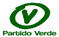 